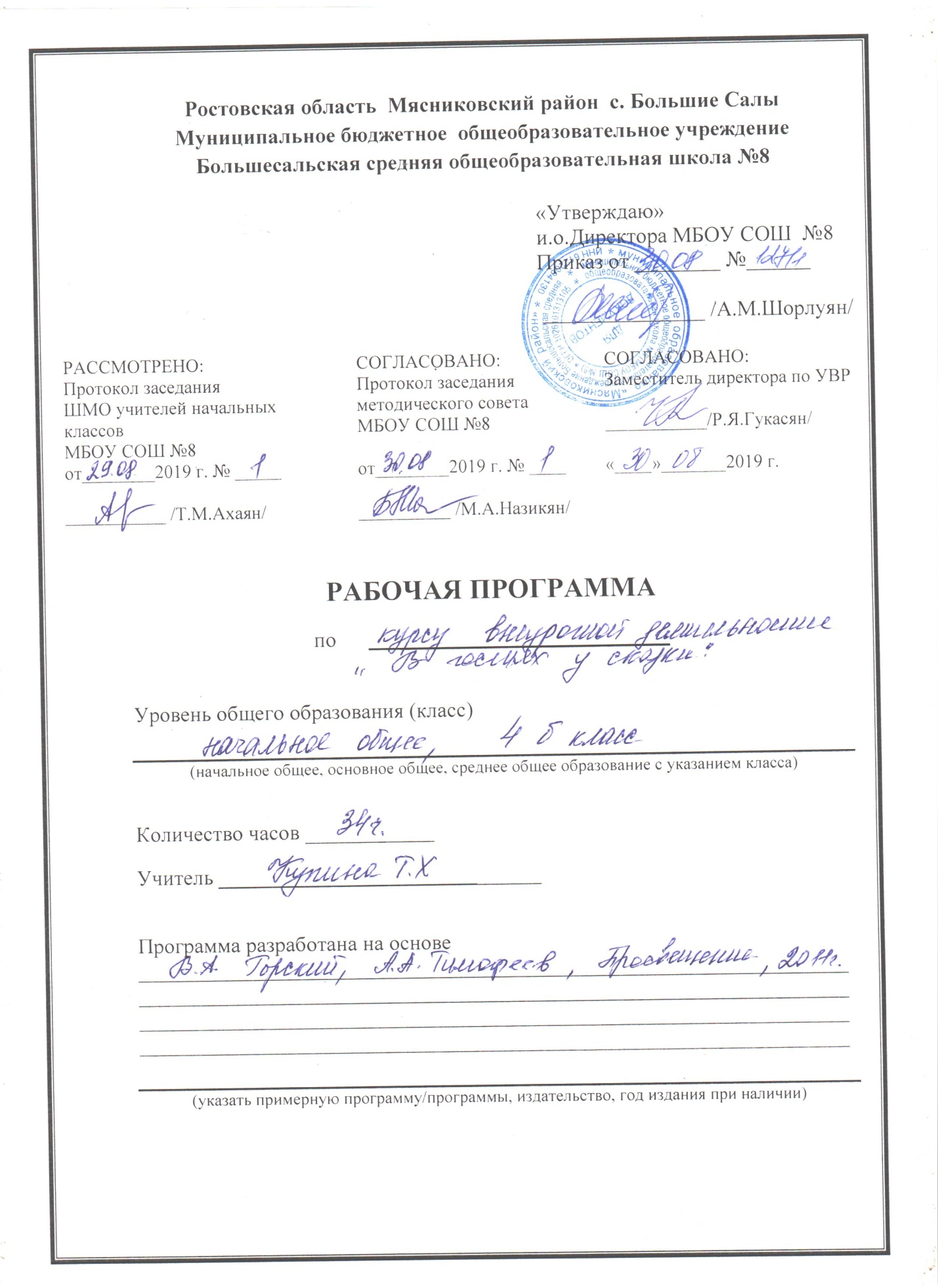 Пояснительная запискаНастоящая рабочая программа по курсу внеурочной деятельности «В гостях у сказки» для 4б  класса составлена в соответствии с требованиями Федерального государственного образовательного стандарта второго поколения основного общего образования и на основании следующих нормативных документов:1.Федеральный государственный образовательный стандарт основного общего образования / М-во образования и науки РФ - М.: Просвещение, 2010. - (Стандарты второго поколения)Основная идея данной программы заключается в создании в детском коллективе комфортной атмосферы, пробуждающей интерес учащихся к самореализации, проявлению и развитию своих способностей, индивидуальному и коллективному творчеству, овладению умениями и навыками самопознания, саморазвития, самовоспитания.Цель программы: воспитание интереса к сказкам ,  вовлечение детей  в активную творческую деятельность, воспитать доброту и справедливость на примерах сказок разных народов.   Развитие коммуникативной компетентности происходит посредством приобретения опыта коллективного взаимодействия, формирования умения участвовать в учебном диалоге, развития рефлексии как важнейшего качества, определяющего социальную роль ребенка. образования обеспечивает ориентация содержания занятий на жизненные потребности детей. Существенную помощь в достижении поставленных задач окажет методически грамотно построенная работа на занятии. Программа рассчитана на 34 часа (1 час в неделю), имеет блочный принцип и состоит из отдельных разделов. Продолжительность одного занятия – не более 40 минут.Разделы:1Вводное  занятие—1ч2.Волшебные сказки.—2ч3.Иллюстрации к сказкам.—4ч4Сказки о животных.—3ч5.Бытовые сказки.—3ч6.Русские народные сказки.3ч7.Армянские народные сказки.—3ч8.Сказки  Г.Х.Андерсена.—3ч9.Сказки  братьев Гримм.—2ч10.Инсценировка сказок.—2ч11.Уроки творчества.(сочинение сказок)—2ч12Викторины,конкурсы,кроссворды.—1ч13 «Своя игра» по сказкам.—1ч14Просмотр мультфильмов по сказкам.—2ч15Лепка фигур сказочных персонажей.—2чФормы и методы обучения
В процессе занятий использую различные формы : традиционные, комбинированныеИ практические занятия..
Методы, в основе которых лежит способ организации занятия:словесный (устное изложение, беседа, рассказ,  и т.д.);наглядный (показ видео и мультимедийных материалов, иллюстраций, наблюдение, показ (выполнение) учителем, работа по образцу и др.);практический (выполнение работ по инструкционным картам, схемам и др.)Планируемые результатыОсвоение детьми программы внеурочной деятельности «В гостях у сказки» направлено на достижение комплекса результатов в соответствии с требованиями федерального государственного образовательного стандарта. Программа обеспечивает достижение выпускниками начальной школы следующих личностных, метапредметных и предметных результатов.Личностные результаты- интерес к устному народному твочеству,  прикладному творчеству, как одному из видов изобразительного искусства;- чувство прекрасного и эстетические чувства; - навык самостоятельной работы и работы в группе при выполнении практических творческих работ;- способность к самооценке на основе критерия успешности деятельности; - осознанных устойчивых эстетических предпочтений и ориентаций на искусство как значимую сферу человеческой жизни- возможности реализовывать творческий потенциал в собственной художественно-творческой деятельности, осуществлять самореализацию и самоопределение личности на эстетическом уровне;- эмоционально – ценностное отношения к искусству и к жизни, осознавать систему общечеловеческих ценностей.Метапредметные рузультатыРегулятивные- выбирать художественные материалы, средства художественной выразительности для создания творческих работ.- осуществлять итоговый и пошаговый контроль в своей творческой деятельности;- адекватно воспринимать оценку своих работ окружающими;-;Познавательные- различать изученные виды декоративно – прикладного искусства, представлять их место и роль в жизни человека и общества;- приобретать и осуществлять практические навыки и умения в художественном творчестве;- осваивать особенности художественно – выразительных средств, материалов и техник, применяемых в декоративно – прикладном творчестве.- развивать художественный вкус как способность чувствовать и воспринимать многообразие видов и жанров искусства;- художественно – образному, эстетическому типу мышления, формированию целостного восприятия мира;- развивать фантазию, воображения, художественную интуицию, память;- развивать критическое мышление, в способности аргументировать свою точку зрения по отношению к различным произведениям изобразительного декоративно – прикладного искусства;Младшие школьники получат возможность научиться: -создавать и преобразовывать схемы и модели для решения творческих задач;- понимать культурно – историческую ценность традиций, отраженных в предметном мире, и уважать их;- более углубленному освоению понравившегося ремесла, и в изобразительно – творческой деятельности в целом.Коммуникативные-первоначальному опыту осуществления совместной продуктивной деятельности;- сотрудничать и оказывать взаимопомощь, доброжелательно и уважительно строить свое общение со сверстниками и взрослыми- формировать собственное мнение и позицию;Младшие школьники получат возможность научиться: - учитывать и координировать в сотрудничестве отличные от собственной позиции других людей;- учитывать разные мнения и интересы и обосновывать собственную позицию;-задавать вопросы, необходимые для организации собственной деятельности и сотрудничества с партнером;-адекватно использовать речь для планирования и регуляции своей деятельности;В результате занятий  у обучающихся должны развиваться такие качества личности, как умение замечать красивое, аккуратность, трудолюбие, целеустремленность.  Рабочая Программа  по внеурочной деятельности2 «Умелые  руки»Раздел 3. Изделия из фетра.Фетр. Виды фетра. Приемы работы с фетром. Изготовление плоских и объемных изделий из фетра. Подвески. Игрушки.Раздел 4. Мягкая игрушка.Текстиль. Виды тканей. Правила раскроя ткани. Отмеривание нити, обработка конца нити, завязывание узелка. Закрепление нити на ткани. Пуговицы и её заменители. Куклы в культуре и традициях народов России. История кукол. Типы и виды кукол. Культовые и обрядовые куклы. Изготовление различных кукол. Раздел 4. Вышивка.Виды вышивки. Приемы и техники, применяемые в вышивке. Материалы для вышивки. Вышивка крестом. Вышивка бисером.Тематический план программыЛитература и интернет-источники.Примерные программы внеурочной деятельности. Начальное и основное образование/[В. А. Горский, А. А. Тимофеев, Д. В. Смирнов и др.]; под ред. В. А. Горского. – М.: Просвещение, 2010.-111с. – (Стандарты второго поколения).Примерные программы по учебным предметам. Начальная школа. В 2 ч. Ч. 2. – 2-е изд. – М. : Просвещение, 2010. – 232 с. – (Стандарты второго поколения).Белова Н. Р. Мягкая игрушка. – М., 2003..Женские журналы по рукоделию: «Ручная работа», «Валентина», «Диана», «Лиза» и др: вышивка крестом и другие виды рукоделия№Наименование разделов,блоков, темВсего, часКоличество часов Количество часов Характеристика деятельности обучающихся№Наименование разделов,блоков, темВсего, частеорияпрактикаХарактеристика деятельности обучающихся1Введение в учебный курс. Инструктаж.11Соблюдать правила техники безопасности при работе с различными инструментами и материалами..Пластилинография.Пластилинография.Пластилинография.Пластилинография.Пластилинография.Пластилинография.2Объемное изделие из пластилина. Ежик.11Отличать плоскостное и объемное изделие.3Жанр изобразительного искусства - натюрморт. «Осенний натюрморт»11Знакомство с понятием «натюрморт», закрепление знаний о колорите осени.4Жанр изобразительного искусства – портрет. «Веселый клоун»11Знакомство с понятием «портрет», создание выразительного образа посредством объема и цвета5Жанр изобразительного искусства – пейзаж. «Цветение лотоса»11Знакомство с понятием «пейзаж», контраст.6Объемно – пространственная композиция «Сказочный город»11Особенности построения композиции, создание сказочного сюжета.БумагопластикаБумагопластикаБумагопластикаБумагопластикаБумагопластикаБумагопластика7Открытка. Виды открыток. Открытка «Розочки»11Изучение истории открытки, создание элементов для открытки, сборка изделия по технологической карте.8Открытка «День рождения»11Техника «скрапбукинг», знакомство с материалами для скрасбукинга.9Открытка с секретом.11Работа по чертежу, заготовка элементов изделия. Сборка изделия по шаблону.10Открытка ко дню матери.11Подбор тематических декоративных элементов.11Новогодняя открытка.22Конструирование изделия на заданную тему12Открытка-шоколадница.11Сочетание изученных приемов работы при создании изделия.13Папье-маше. Копилка.11Техника «Папье-маше». Материалы для изделия.14Папье-маше. Копилка.11Сборка изделия. Декоративное оформление изделия.15Топиарий.11Знакомство с историей «топиария», виды изделий.16Топиарий.11Декоративное оформление готового изделия.Изделия из фетра Изделия из фетра Изделия из фетра Изделия из фетра Изделия из фетра Изделия из фетра 17Фетр. Виды фетра. Плоская игрушка. Петущок.11Свойства фетра. Изготовление деталей и сборка изделия по технологической карте.18Аппликация из фетра11Новый вид аппликации. Техника безопасности при работе с клеем и ножницами.19Игольница из фетра.11Способы сборки изделий. Способ «сшивания» деталей.20Чехол для телефона.11Декоративное оформление изделий из фетра. Способы крепления деталей.21Объемная игрушка из фетра.11Особенности объемного изделия.Мягкая игрушка.Мягкая игрушка.Мягкая игрушка.Мягкая игрушка.Мягкая игрушка.Мягкая игрушка.22Кукла. Виды кукол. 11История создания кукол. Виды текстильных игрушек.23Улитка. Выкройка.11Выкройка. Сшивание деталей изделия. Набивка.24Улитка. Сбор изделия.11Сборка готового изделия. Декоративное оформление изделия.25Выкройка. Кукла-большеножка.11Выкройка деталей. Особенности выкройки для придания объемности готовому изделию.26Кукла-большеножка. Сборка изделия.11Сборка изделия. Декоративное оформление изделия.ВышивкаВышивкаВышивкаВышивкаВышивкаВышивка27Вышивка. Виды вышивки. 11История вышивки. Виды вышивки. Материалы и инструменты. Техника безопасности.28Вышивка крестом. 11Особенности вышивки крестиком. Приемы вышивки крестом.29Вышивка крестом.11Вышивка по канве с нанесенным рисунком.30Вышивка крестом.11Особенности вышивки счетным крестом. 31Вышивка бисером.11Приемы и особенности вышивки бисером. 32Вышивка бисером.11Вышивка по ткани с нанесенным рисунком. 33Вышивка бисером.11Создание схемы для вышивки бисером. Изготовление изделия по своей схеме.34Выставка работ учащихся.11Представление изделий, изготовленных в процессе обучения.